  Donation Guidelines    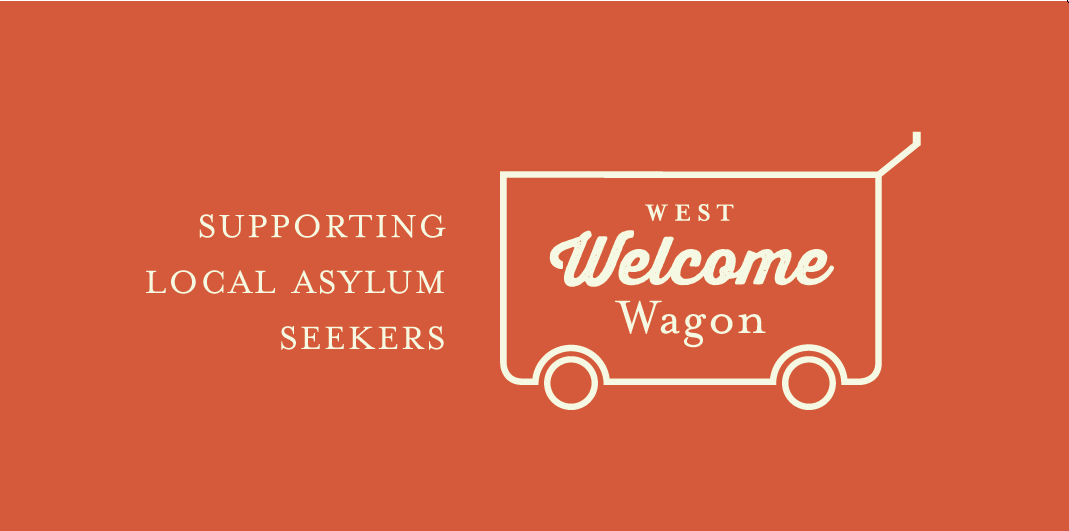 At West Welcome Wagon, we strive to give only clean and quality items, free from breakages, blemishes, and stains. So whether you’re wanting to help out by giving kitchen items, children’s clothes, food or whitegoods, have a read of our guidelines so you know that your donation will be accepted by us, and appreciated by those who receive it.  Kitchen ItemsAppliances: For safety reasons, it is imperative any appliances have been carefully checked and cleaned, are fully working, have no frayed cords or damage, and are less than 10 years old.Our constantly most needed items include:Saucepans, fry pans, pots, oven trays, and cooking utensilsChopping boards and knife setsJuicers, blenders, meat grinders, pressure cookers, rice cookers, and kettles -  with manufacturer's instructionsToasters and microwavesPlastic containers with lids (e.g. Tupperware)Canisters for tea, coffee and sugarCrockery sets (we can't accept mismatched items)Oven gloves and tea towelsColanders and strainersSpice racksServing bowls, tea or coffee pots,Baking itemsChildren's cutlery, ‘sippy’ cups, drinks bottles, plates and bowlsUnfortunately we do not have the capacity or the demand from asylum seekers for:bread makers,slow cookersnovelty kitchen appliances (such as popcorn makers),espresso, shot, beer, or wine glasses, or champagne flutesChipped, cracked, dirty, stained and broken items are NOT accepted. If you do not have time to clean your kitchen goods before donating, it would be appreciated if you could please keep them or donate elsewhere.Food and Household Items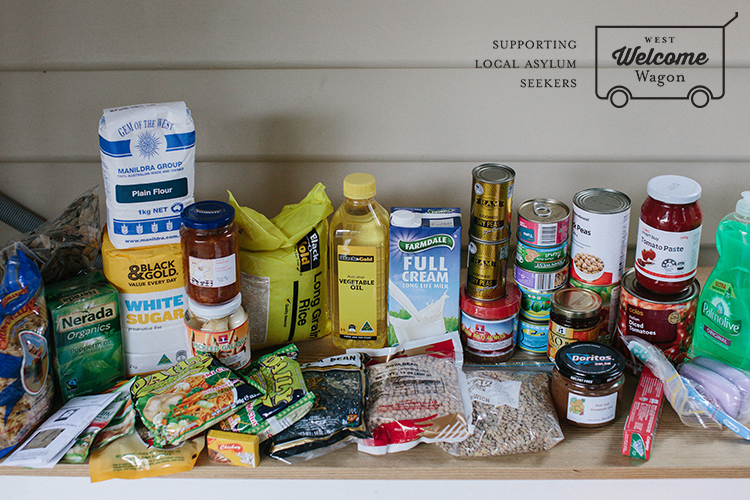 Items needed:Black/green tea, instant coffeeCereal Cooking oil – olive, canola, sunflowerDried red kidney beansDried chickpeas and broad beansFlour – plain or self-raisingHousehold cleaning items – washing powder (for top loaders), dishwashing liquid, cleaning cloths, toilet cleaner, floor cleanerLentils – red, green and yellow (also known as daal)PastaRice – long grain or basmatiSpices – salt, garlic, black pepper, chicken/fish stock cubes, paprika, coriander, cumin, turmeric, curry powder, basil, crushed chillies and gingerSpreads – jam, peanut butter, vegemiteSweet chilli sauceTinned fish – tuna or salmonTinned tomatoes, fruit and vegetablesToiletries – toothbrushes, toothpaste, soap, shampoo, conditioner, razors, deodorantTomato pasteTomato sauceUHT milkWhite sugarChildren’s Items We have stringent safety requirements for children's donations. Our priority as an organisation is to ensure the safety of all asylum seeker clients that we assist.Car seats/capsules:Must have red safety standard sticker AS/NZS 1754.Must be under 8 years old.Date of manufacture should be printed on a sticker somewhere on the side or base of the seat.We do not take booster cushions.We cannot accept any seat that has been in a car accident.Please remove and wash the cover.Highchairs and booster seats:Must have all restraint strapsIf it has wheels / castors they must lockPlease take the time to ensure that entire chair is clean.Prams and strollers:Must have all restraint strapsBrakes and wheels must workPrams and strollers that lie back are preferred.Cots/Portacots/Bassinettes:Must meet Standard AS/NZS 2172:2003 revised in 2005, must be manufactured after 2005Cot mattresses must be free of stains and rips. If donating a mattress by itself please provide the size as listed on the label.If donating a cot without a mattress, please provide the manufacturer's recommended mattress size which will be found stamped on the cot somewhere.If donating a cot please ensure you include the original assembly instructions and all parts (bolts, screws, etc) to assemble the cotBassinets must have a properly fitting mattress.